zasad netykiety, czyli jak zachować się  w Internecie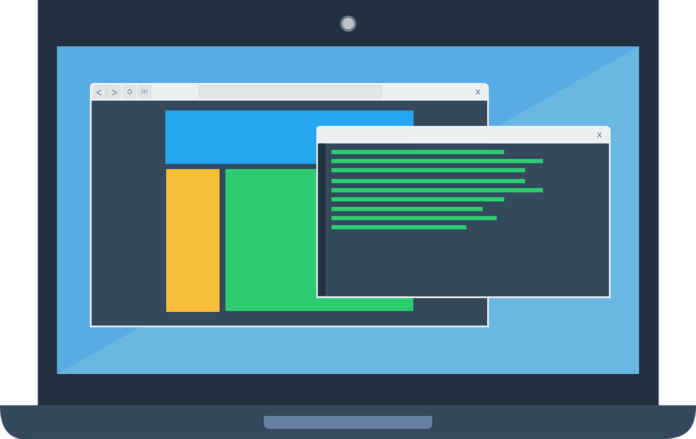 1.Codziennie sprawdzaj pocztę Nie lubisz długo czekać na odpowiedź? Twoi znajomi też nie. Spraw, by komunikacja przebiegała szybko i efektywnie. Jeżeli przez dłuższy czas nie będziesz miał dostępu do maila, poinformuj o tym.2. Nie trolluj i „nie karm trolla” Nie prowokuj i nie obrażaj innych internautów na portalach społecznościowych, blogach czy forach. Takie zachowania narusza podstawowe zasady netykiety. Nie dawaj trollowi satysfakcji z udanej prowokacji. Po prostu nie dawaj się sprowokować i nie odpowiadaj na żadne zaczepki. Nie obrażaj, nie poniżaj, nie wyśmiewaj. Nie komentuj wyglądu. Każdy z nas ma swoje kompleksy, nikt nie chce, żeby inni dyskutowali o tym publicznie. Bądź życzliwy. Nie bądź Trolem.3. Sprzeciw się niesprawiedliwości. Nie przyłączaj się do ludzi, którzy obrażają innych. Nie szeruj ani nie lajkuj hejtu. Zgłoś administratorowi czy moderatorowi strony obraźliwy post. Wstaw się za obrażaną osobą, pozytywnie ją oceń, wesprzyj dobrym słowem. Nigdy nie zniżaj się do poziomu hejterów, nie posługuj się ich językiem.4. Zastanów się zanim coś napiszesz. Twoje słowa świadczą o Tobie, a informacja w Sieci nie znika. Przemyśl wypowiedz. Czy ta wiadomość nadawałaby się, by pokazać ją rodzicom czy nauczycielom? Czy jej treść nie byłaby zbyt głupia, wstydliwa czy obraźliwa? Pamiętaj, że informacja często trafia w niepowołane ręce i możesz ponieść konsekwencje swej niefrasobliwości.
Nie spamuj, nie pisz wiadomości bez znaczenia z nudów. Innym może to przeszkadzać.5. Dbaj o prywatność swoją i innych. Nie umieszczaj w sieci numerów telefonów, adresu, ocen itp., swoich ani innych ludzi. Nie umieszczaj informacji, które uzyskałeś w prywatnej rozmowie, na prywatnym czacie. Nie upubliczniaj wizerunku innych osób bez ich zgody (zdjęć, filmików), to niezgodne z prawem.6. Napraw błędy. Jeśli zdarzy Ci się zareagować nieodpowiednio, obrazić kogoś, nie wstydź się przeprosić. To będzie świadczyć o Twojej odwadze. Wykasuj obraźliwy post, nie dlatego że się boisz, tylko żeby inne osoby nie musiały ponosić konsekwencji Twoich złych wyborów.7. Szukając informacji w Sieci myśl krytycznie. Pojawiające się fałszywe informacje, kłamstwa (tak zwane fake newsy) są efektem tego, że w sieci może publikować każdy. Część ludzi celowo chce wprowadzić innych w błąd, inni robią to mimochodem, przekazując dalej niesprawdzone informacje. W realnym świecie tez funkcjonuje mechanizm "plotki", tylko z reguły nie przybiera takiej skali, jak w Internecie.
Nie przekazuj dalej informacji, co do których nie masz pewności. Wkrótce na stronie ukaże się artykuł, jak rozpoznać fake newsy.8. Pamiętaj, materiały umieszczane w Sieci mają swoich właścicieli - chodzi tu o filmy, obrazki, artykuły, zadania domowe, wiersze itp. Nie kopiuj ich bez podania źródła, czy autora. Dotyczy to także przekopiowywania od kolegi pracy domowej. To plagiat, czyli pojęcie z zakresu prawa autorskiego oznaczające skopiowanie cudzego utworu (lub jego części) wraz z przypisaniem sobie prawa do autorstwa poprzez ukrycie pochodzenia tekstu.9. Dbaj o stronę wizualną wypowiedzi. Wyłącz Caps Lock - TO KRZYK. Nie nadużywaj emotek, to tylko dodatek do wypowiedzi, nie może jej zastępować. Służy raczej do ukazania twoich emocji a nie zastąpienia treści wypowiedzi. Nie przeklinaj i nie używaj wulgaryzmów, nie koniecznie inne osoby chcą je czytać a nie wiesz do kogo trafi Twój przekaz. Nie zapominaj o ortografii i interpunkcji, to pomoże innym lepiej Cię zrozumieć, świadczy także o Twojej kulturze.10. Staraj się przestrzegać zasad grupy czy platformy na której piszesz. Pamiętaj, że przebywając na platformie Teams jesteś w szkole.Żródło:  www.interaktywna .pl